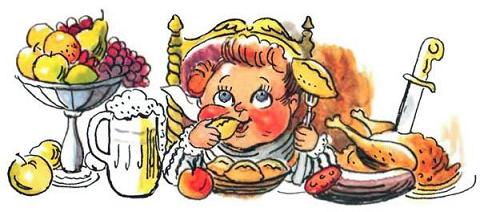 Робин Бобин БарабекСкушал сорок человек,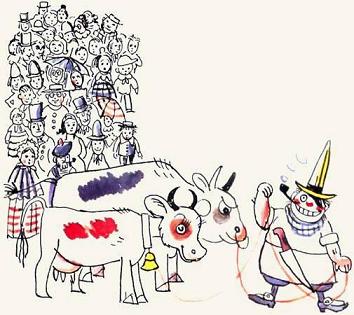 И корову, и быка,И кривого мясника,И телегу, и дугу,И метлу, и кочергу,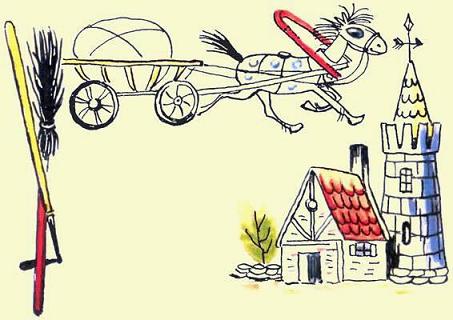 Скушал церковь, скушал дом,И кузницу с кузнецом,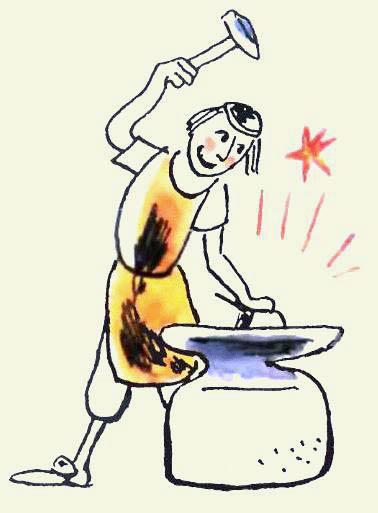 А потом и говорит:«У меня живот болит!»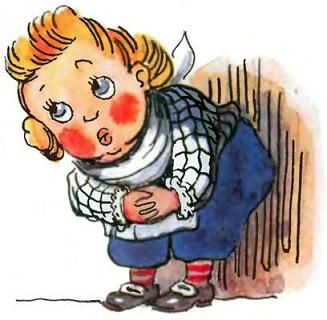 Иллюстрации: В.Сутеев.